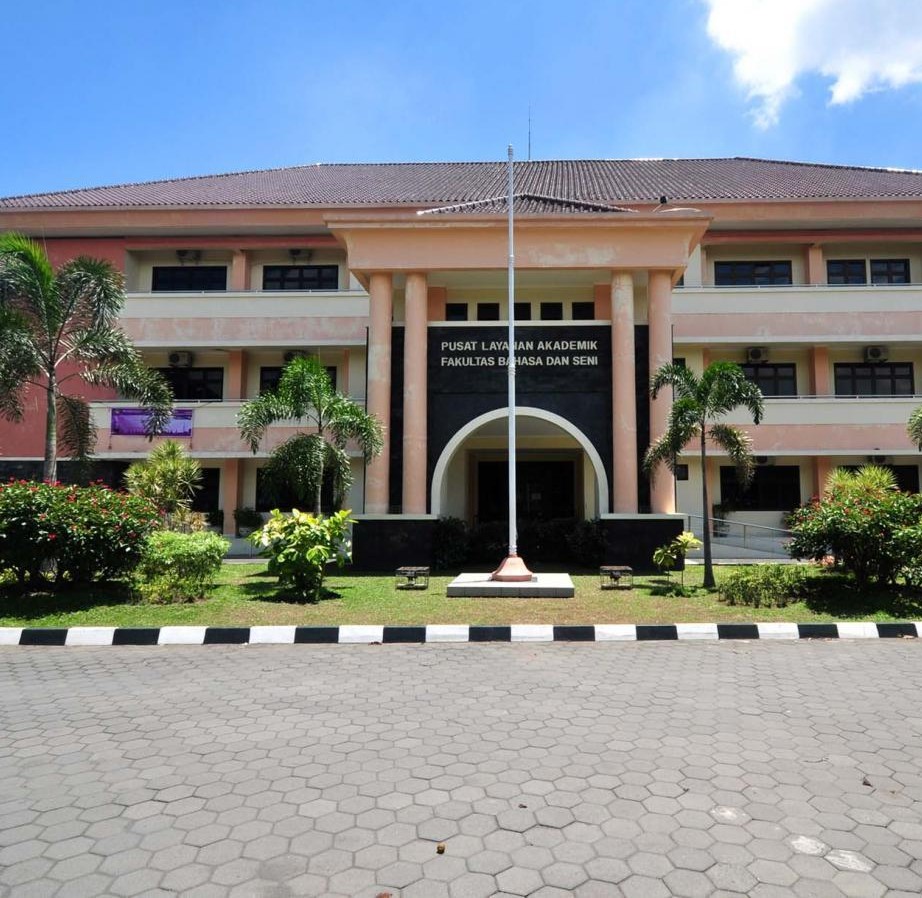 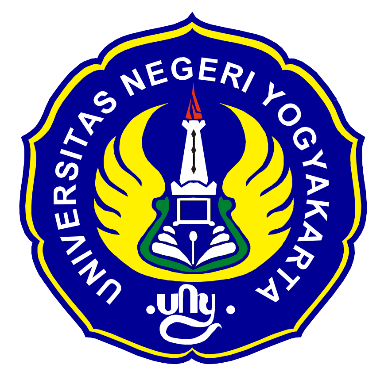  	Kata Pengantar	Puji syukur dipanjatkan kehadirat Tuhan Yang Maha Kuasa atas rahmat dan hidayahnya, sehingga laporan emonev Awal Semester Gasal 2022/2023 dapat terselesaikan. Kegiatan emonev dilaksanakan sebanyak dua kali dalam satu semester yaitu pada awal dan akhir semester. Untuk awal semester dilaksanakan pada minggu ke- 1 hingga minggu ke-3, sedangkan kegiatan emonev pada akhir semester dilaksanakan pada minggu ke-16 hingga minggu ke-17.Monev awal semester bertujuan untuk mengetahui kesiapan dosen dalam merencanakan perkuliahan selama satu semester. Sedangkan monev akhir semester bertujuan untuk mengetahui tingkat keterlaksanaan dan kinerja dosen selama satu semester sesuai dengan yang telah direncanakan. Pengisian emonev ini dilakukan secara online melalui laman http://survey.uny.ac.id/emonev-pbm/index/, dengan demikian dapat menjaga kerahasiaan identitas mahasiswa.Kegiatan ini diharapkan dapat bermanfaat bagi lembaga untuk menjaga mutu dan profesionalisme dalam proses pembelajaran. Selain itu hasil emonev ini menjadi salah satu bagian dalam pengisian borang akreditasi lembaga baik prodi, fakultas maupun tingkat universitas. Selanjutnya hasil emonev ini dapat digunakan sebagai salah satu bahan pertimbangan bagi para pengambil keputusan untuk menentukan program kerja pada tahun berikutnyaTim Penjaminan Mutu Fakultas 	DAFTAR ISI	Halaman 	LAPORAN HASIL EMONEV AWAL SEMESTER GASAL TA 2022/2023	Pengisian instrumen dilaksanakan pada Tahun Ajaran 2022-2023 awal semester gasal terhadap mahasiswa Fakultas Bahasa, Seni dan Budaya, Universitas Negeri Yogyakarta. Fakultas Bahasa, Seni dan Budaya memiliki 17 Program Studi yang terdiri dari S1, S2 dan S3 meliputi 1) Prodi Ilmu Pendidikan Bahasa S3 (IPB-S3); 2) Prodi Pendidikan Bahasa & Sastra Indonesia S2 (PBSI-S2); 3) Prodi Pendidikan Bahasa Inggris S2 (PBI-S2); 4) Prodi Pendidikan Seni S2 (PSeni-S2); 5) Prodi Lingusitik Terapan S2 (LT-S2); 6) Prodi Pendidikan Bahasa Jawa S2 (PB Jawa-S2); 7) Prodi Sastra Inggris S1 (SASING-S1); 8) Prodi Pendidikan Bahasa Jerman S1 (PB Jerman-S1); 9) Prodi Pendidikan Seni Tari S1 (PST-S1); 10). Prodi Pendidikan Bahasa & Sastra Indonesia S1 (PBSI-S1); 11). Prodi Pendidikan Bahasa Inggris S1 (PB1-S1); 12). Prodi Sastra Indonesia S1 (SASINDO-S1); 13). Prodi Pendidikan Bahasa Perancis (PB Perancis-S1); 14). Prodi Pendidikan Bahasa Jawa S1 (PB Jawa-S1); 15). Prodi Pendidikan Seni Rupa S1 (PSR-S1); 16). Prodi Pendidikan Kriya S1 (PKriya-S1); 17). Prodi Pendidikan Musik S (PMusik-S1);Jumlah Responden yang Memberi Masukan/ Persentase Pengisian AngketDi bawah ini merupakan tabel dan grafik tentang persentase pengisian angket, jumlah responden yang mengisi pada masing-masing Program Studi yang berada dalam Fakultas Bahasa dan Seni per 2022.Tabel 1: Tabel Presentase Pengisian AngketGambar 1: Grafik Persentase Pengisian AngketHasil persentase pengisian angket emonev pada awal semster gasal TA 2022-2023 adalah sebagai berikut: 1) persentase pengisian tertinggi yaitu program studi Pendidikan Bahasa Inggris-S1 (P.Binggris-S1) dengan 96,44%. 2) Persentase pengisian paling rendah yaitu program studi Ilmu Pendidikan Bahasa-S3 (IPB-S3) dengan 68,04%. 3) Terdapat 16 Prodi di FBSB dengan persentase pengisian diatas 80 % yaitu SASING-S1, PB Jerman-S1, PST-S1, PBSI-S1, PBI-S1,PB Jawa-S1, PSR-S1, PKriya-S1, PBSI-S2, PBI-S2, PSeni-S2, LT-S2, PB Jawa-S2, SASINDO- S1, PB Perancis-S1 dan PMusik-S1.4) Terdapat 1 Prodi di FBSB dengan persentase pengisian dibawah 80% yaitu IPB-S3, Kinerja Seluruh Dosen Berdasarkan Butir PenilaianPenilaian Kinerja Seluruh Dosen meliputi 3 jenis angket yang wajib diisi oleh mahasiswa yaitu: Angket Monitoring dan Evaluasi Perkuliahan Awal Semester (Teori), Angket Monitoring dan Evaluasi Perkuliahan Awal Semester Mata Kuliah Praktik di Studio (FBSB), dan Angket Monitoring dan Evaluasi Perkuliahan Awal Semester Mata Kuliah Tugas Akhir (Proyek akhir, Skripsi, Tesis, Disertasi). Berikut skala penilaian yang digunakan untuk mengukur hasil penilaian instrumen.Angket Monitoring dan Evaluasi Perkuliahan Awal Semester (Teori)Hasil perolehan Kinerja Dosen Awal Semester Gasal TA 2022/2023 pada mata kuliah teori dapat dilihat pada tabel 2 dan gambar 2. Hasil rerata tertinggi yaitu Program Studi Ilmu Pendidikan Bahasa-S3 (IPB-S3) dan Pendidikan Bahasa dan Sastra Indonesia-S2 (PBSI-S2) dengan skor 4,75 masuk dalam kategori Sangat Tinggi dan Hasil rerata terrendah yaitu Program Studi Pendidikan Kriya-S1 (P Kriya-S1) dengan skor 4,22 masuk dalam kategori Sangat Tinggi. Semua program studi di Fakultas Bahasa dan Seni memiliki rerata dengan kategori ST atau Sangat Tinggi.Tabel 2: Tabel Monitoring dan Evaluasi Perkuliahan Awal Semester (Teori)TGambar 2: Grafik Rerata Monitoring dan Evaluasi Perkuliahan Awal Semester (Teori)Berdasarkan Tabel 2 dan Gambar 2 perolehan nilai tertinggi dan terendah untuk setiap unsur pada Monitoring dan Evaluasi Perkuliahan Awal Semester (Teori) dapat dijelaskan sebagai berikut:Unsur Kejelasan tujuan perkuliahan memiliki rerata 4,50; hasil tertinggi ada pada Prodi Pendidikan Bahasa dan Sastra Indonesia-S2 yaitu 4,84 sedangkan hasil terendah ada pada Prodi Pendidikan Kriya-S1 yaitu 4,32.Unsur Kejelasan ruang lingkup materi perkuliahan memiliki rerata 4,44; hasil tertinggi ada pada Prodi Ilmu Pendidikan Bahasa-S3 dan Prodi Pendidikan Bahasa dan Sastra Indonesia-S2 yaitu 4,78 sedangkan hasil terendah ada pada Prodi Pendidikan Kriya-S1 yaitu 4,24.Unsur Kejelasan kebermaknaan/pentingnya mata kuliah terhadap kompetensi lulusan memiliki rerata 4,46; hasil tertinggi ada pada Prodi Pendidikan Bahasa dan Sastra Indonesia-S2 yaitu 4,70 sedangkan hasil terendah pada prodi Prodi Pendidikan  Seni Tari-S1 dan Pendidikan Seni Rupa-S1 yaitu 4,23Unsur Kejelasan kegiatan yang harus dilakukan mahasiswa dalam proses memiliki rerata 4,43; hasil tertinggi ada pada Prodi Pendidikan Bahasa dan Sastra Indonesia-S2 yaitu 4,72 sedangkan hasil terendah pada prodi Prodi Pendidikan Kriya-S1 yaitu 4,19Unsur Kejelasan media pembelajaran yang akan digunakan selama perkuliahan memiliki rerata 4,41; hasil tertinggi ada pada Prodi Pendidikan Bahasa dan Sastra Indonesia-S2 yaitu 4,72 sedangkan hasil terendah pada prodi Pendidikan Kriya-S1, Pendidikan Seni Rupa-S1, Pendidikan Seni Tari-S1 yaitu 4,19.Unsur Kejelasan sumber acuan yang dirujuk dalam perkuliahan (buku teks, buku elektronik, jurnal, dll.) memiliki rerata rerata 4,38; hasil tertinggi ada pada Prodi Pendidikan Bahasa dan Sastra Indonesia-S2 yaitu 4,72 sedangkan hasil terendah pada  Prodi Pendidikan Pendidikan Kriya-S1, Pendidikan Seni Rupa-S1, Pendidikan Seni Tari-S1 yaitu 4,15. Unsur Kejelasan Sumber Acuan Yang dirujuk dalam perkuliahan (buku, teks, buku elektronik, jurnal, dll) memiliki rerata rerata 4,38; hasil tertinggi ada pada Prodi Pendidikan Bahasa dan Sastra Indonesia-S2 yaitu 4,72 sedangkan hasil terendah pada  Prodi Pendidikan Pendidikan Kriya-S1, Pendidikan Seni Rupa-S1, Pendidikan Seni Tari-S1 yaitu 4,15. Unsur Kejelasan tugas-tugas yang harus diselesaikan dalam perkuliahan memiliki rerata 4,41; hasil tertinggi ada pada Prodi Pendidikan Bahasa dan Sastra Indonesia-S2 yaitu 4,72 sedangkan hasil terendah pada Prodi Pendidikan Seni Rupa-S1 yaitu 4,20Unsur Kejelasan tentang cara penilaian hasil pembelajaran memiliki rerata 4,38; hasil tertinggi ada pada Prodi Pendidikan Bahasa dan Sastra Indonesia-S2 yaitu 4,72 sedangkan hasil terendah pada prodi Prodi Pendidikan Seni Rupa S1 dan Pendidikan Seni Tari-S1 yaitu 4,17.Unsur Kejelasan tentang aspek/komponen penilaian memiliki rerata 4,39; hasil tertinggi ada pada Prodi Pendidikan Bahasa dan Sastra Indonesia-S2 yaitu 4,71 sedangkan hasil terendah pada prodi Prodi Pendidikan Kriya-S1 yaitu 4,19.Unsur Kejelasan tata tertib (aturan kehadiran, etika, sanksi) dalam proses perkuliahan memiliki rerata 4,45; hasil tertinggi ada pada Prodi Pendidikan Bahasa dan Sastra Indonesia-S2 yaitu 4,71 sedangkan hasil terendah pada prodi Prodi Pendidikan Seni Tari dan Pendidikan Seni Rupa-S1 yaitu 4,23.Angket Monitoring dan Evaluasi Perkuliahan Awal Semester Mata Kuliah Praktik di Studio (FBSB)Hasil perolehan monitoring dan evaluasi perkuliahan awal smester kuliah praktik di studio (FBSB) dapat dilihat pada tabel 3 dan gambar 3. Terdapat 9 Program Studi di FBSB yang mengisi angket Praktik Studio yaitu Pendidikan Bahasa Jawa-S2, Pendidikan Seni-S2, Pendidikan Seni Tari-S1, Sastra Indonesia-S1, Pendidikan Bahasa Perancis-S1, Pendidikan Bahasa Jawa- S1, Pendidikan Seni Rupa-S1, Pendidikan Kriya-S1, dan Pendidikan Musik-S1. Hasil rerata tertinggi yaitu pada Prodi Pendidikan Bahasa Jawa-S2 dengan skor 4,72 dan rerata terendah yaitu Pendidikan Bahasa Jawa-S1 dengan skor 4,21.Tabel 3: Tabel Kuliah Monitoring dan Evaluasi Perkuliahan Awal Semester Mata Kuliah Praktik di Studio (FBS)Gambar 3: Grafik Rerata Unsur/ Butir Kuliah Praktik di StudioBerdasarkan Tabel 3 dan Gambar 3 perolehan nilai tertinggi dan terendah untuk setiap unsur pada Monitoring dan Evaluasi Perkuliahan Awal Semester Mata Kuliah Praktik di Studio (FBS) dapat dijelaskan sebagai berikut:Unsur Kejelasan tujuan perkuliahan praktik studio memiliki rerata 4,28; hasil tertinggi ada pada Prodi Pendidikan Linguistik Terapan-S2 yaitu 4,69 sedangkan hasil terendah ada pada Prodi Sastra Indonesia-S1 yaitu 4,25.Unsur Kejelasan ruang lingkup praktik studio memiliki rerata 4,28; hasil tertinggi ada pada Prodi Pendidikan Seni-S2 yaitu 4,66 sedangkan hasil terendah ada pada Prodi Pendididikan Bahasa Prancis-S1 yaitu 4,15.Unsur Kejelasan kebermaknaan/pentingnya pentingnya praktik studio untuk mendukung Profil Lulusan memiliki rerata 4,42; hasil tertinggi ada pada Prodi Pendidikan Bahasa Jawa-S2 yaitu 4,77 sedangkan hasil terendah ada pada Prodi Pendididikan Bahasa Jawa-S1 yaitu 4,27.Unsur Kejelasan kegiatan kegiatan yang harus dilakukan mahasiswa selama praktik studio memiliki rerata 4,39; hasil tertinggi ada pada Prodi Pendidikan Bahasa Jawa-S2 yaitu 4,69 sedangkan hasil terendah ada pada Prodi Pendididikan Bahasa Jawa-S1 yaitu 4,24.Unsur Kejelasan mengenai penerapan keselamatan dan kesehatan dalam praktik studio memiliki rerata 4,29; hasil tertinggi ada pada Prodi Pendidikan Bahasa Jawa-S2 yaitu 4,69 sedangkan hasil terendah ada pada Prodi Pendididikan Bahasa Jawa-S1 yaitu 4,13.Unsur Kejelasan petunjuk praktik studio memiliki rerata 4,34; hasil tertinggi ada pada Prodi Pendidikan Linguistik Terapan-S2 yaitu 4,77 sedangkan hasil terendah ada pada Prodi Sastra Indonesia-S1 yaitu 4,12.Unsur Kejelasan bahan acuan praktik studio (buku teks, buku elektronik, jurnal, dll.) yang dirujuk memiliki rerata 4,35; hasil tertinggi ada pada Prodi Linguistik Terapan-S2 yaitu 4,69 sedangkan hasil terendah ada pada Prodi Sastra Indonesia-S1 yaitu 4,04Unsur Kejelasan tugas-tugas yang harus diselesaikan dalam praktik studio memiliki rerata 4,36; hasil tertinggi ada pada Prodi Linguistik Terapan-S2 yaitu 4,69 sedangkan hasil terendah ada pada Prodi Sastra Indonesia-S1 yaitu 4,14Unsur Kejelasan tentang cara penilaian hasil praktik studio memiliki rerata 4,36; hasil tertinggi ada pada Prodi Linguistik Terapan-S2 yaitu 4,54 sedangkan hasil terendah ada pada Prodi Pendididikan Bahasa Prancis-S1 yaitu 4,11Unsur Kejelasan tentang aspek/komponen yang akan dinilai memiliki rerata 4,37; hasil tertinggi ada pada Prodi Pendidikan Seni-S2 yaitu 4,61 sedangkan hasil terendah ada pada Prodi Sastra Indonesia-S1 yaitu 4,13Unsur Kejelasan tata tertib (aturan kehadiran, etika, sanksi) dalam proses perkuliahan praktik studio memiliki rerata 4,40; hasil tertinggi ada pada Prodi Linguistik Terapan-S2 yaitu 4,77 sedangkan hasil terendah ada pada Prodi Pendididikan Bahasa Prancis-S1 yaitu 4,12Angket Monitoring dan Evaluasi Perkuliahan Awal Semester Mata Kuliah Tugas Akhir (Proyek akhir, Skripsi, Tesis, Disertasi)Hasil perolehan monitoring dan evaluasi perkuliahan awal smester kuliah tugas akhir (proyek akhir, skripsi, tesis, disertasi) dapat dilihat pada tabel 4 dan gambar 4. Hasil rerata tertiggi adalah Program Studi Pendidikan Bahasa dan Sastra Indonesia-S2 (PBSI-S2) yaitu 4,67 masuk dalam kategori Sangat Tinggi. Hasil rerata terendah adalah Progam Studi Pendidikan Bahasa Inggris-S1 (PBI-S1) dan Pendidikan Musik-S1 (P Musik-S1) yaitu 3,78 masuk dalam kategori Tinggi. Terdapat 9 Program Studi yang masuk dalam kategori sangat tinggi yaitu PBSI-S2, PBI-S2, P Seni-S2, LT-S2, PB Jawa-S2, PB Jerman-S1, PST-S1, PB Perancis-S1, PSR-S1. Terdapat 7 Program Studi yang masuk dalam kategori Tinggi yaitu SASING-S1, PBSI-S1, PBI-S1, SASINDO-S1, PB Jawa-S1, P Kriya-S1, P Musik-S1.Tabel 4: Tabel Monitoring dan Evaluasi Perkuliahan Awal Semester Tugas Akhir (Proyek akhir, Skripsi, Tesis, Disertasi)Gambar 4: Rerata/ Unsur Perkuliahan Akhir Semester Tugas Akhir (Proyek akhir, Skripsi, Tesis, Disertasi)Berdasarkan Tabel 4 dan Gambar 4 perolehan nilai tertinggi dan terendah untuk setiap unsur pada Monitoring dan Evaluasi Perkuliahan Awal Semester Mata Kuliah Tugas Akhir (Proyek akhir, Skripsi, Tesis, Disertasi) dapat dijelasakan sebagai berikut:Unsur Ketercukupan prodi dalam menyelenggarakan pembekalan pra-proposal memiliki rerata 4,21. Perolehan hasil tertinggi ada pada Prodi Pendidikan Bahasa dan Sastra Indonesia-S2 yaitu 4,76 sedangkan perolehan hasil terendah pada Prodi Pendidikan Bahasa Inggris-S2 yaitu 3,6.Unsur Kesesuaian tugas akhir dengan riset payung dosen memiliki rerata 4,24. Perolehan hasil tertinggi ada pada Prodi Pendidikan Bahasa dan Sastra Indonesia-S2 yaitu 4,63 sedangkan perolehan hasil terendah pada Prodi Pendidikan Kriya-S1 yaitu 3,78.Unsur Penjadwalan oleh dosen terhadap proses pembimbingan penyelesaian tugas akhir memiliki rerata 4,11. Perolehan hasil tertinggi ada pada Prodi Pendidikan Bahasa dan Sastra Indonesia-S2 yaitu 4,67 sedangkan perolehan hasil terendah pada Prodi Pendidikan Bahasa Inggris-S2 yaitu 3,4.Unsur Penggunaan buku/kartu bimbingan dalam tugas akhir dipantau dengan menggunakan buku/kartu bimbingan memiliki rerata 4,00. Perolehan hasil tertinggi ada pada Prodi Pendidikan Bahasa Jerman-S1 yaitu 4,59 sedangkan perolehan hasil terendah pada Prodi Pendidikan Bahasa Inggris-S2 yaitu 2,60Unsur Kualitas proses validasi dalam penyelesaian tugas akhir memiliki rerata 4,18. Perolehan hasil tertinggi ada pada Prodi Pendidikan Bahasa Jerman-S1 yaitu 4,67 sedangkan perolehan hasil terendah pada Prodi Pendidikan Bahasa Inggris-S2 yaitu 3,80.Unsur Kemudahan dalam melakukan komunikasi dengan dosen pembimbing memiliki rerata 4,29. Perolehan hasil tertinggi ada pada Prodi Pendidikan Bahasa dan Sastra Indonesia-S2 yaitu 4,71 sedangkan perolehan hasil terendah pada Prodi Pendidikan Musik-S1 yaitu 3,81.Unsur Dukungan dosen dalam memberi solusi terhadap permasalahan dalam penyelesaian tugas akhir memiliki rerata 4,27. Perolehan hasil tertinggi ada pada Prodi Pendidikan Bahasa dan Sastra Indonesia-S2 yaitu 4,76 sedangkan perolehan hasil terendah Pendidikan Kriya-S1 masing-masing yaitu 3,67.Unsur Kecermatan dosen terhadap hasil revisi dalam proses penulisan tugas akhir memiliki rerata 4,27. Perolehan hasil tertinggi ada pada Prodi Pendidikan Bahasa dan Sastra Indonesia-S2 yaitu 4,73 sedangkan perolehan hasil terendah pada Pendidikan Musik-S1 yaitu 3,81.Unsur Dukungan dosen pembimbing dalam membantu mahasiswa untuk mendapatkan sumber pustaka yang sesuai dan mutakhir memiliki rerata 4,19. Perolehan hasil tertinggi ada pada Prodi Pendidikan Bahasa Jerman-S1 yaitu 4,68 sedangkan perolehan hasil terendah pada Prodi Pendidikan Musik-S1 yaitu 3,81.Unsur Kecukupan intensitas pertemuan dengan dosen pembimbing dalam penyelesaian tugas akhir memiliki rerata 4,16. Perolehan hasil tertinggi ada pada Prodi Pendidikan Bahasa Jawa-S2 yaitu 4,67 sedangkan perolehan hasil terendah pada Prodi Pendidikan Bahasa Inggris-S1 yaitu 3,71.Unsur Pengarahan dosen pembimbing kepada mahasiswa agar terhindar plagiasi dalam penulisan tugas akhir memiliki rerata 4,24. Perolehan hasil tertinggi ada pada Prodi Pendidikan Bahasa dan Jawa-S2 yaitu 4,78 sedangkan perolehan hasil terendah pada Prodi Pendidikan Kriya-S1 yaitu 3,67.Unsur Pemantauan prodi terhadap kemajuan penyelesaian tugas akhir (misalnya ada pertemuan dengan melibatkan mahasiswa dan dosen pembimbing serta prodi) memiliki rerata 4,13. Perolehan hasil tertinggi ada pada Prodi Pendidikan Bahasa dan Sastra Indonesia-S2 yaitu 4,73 sedangkan perolehan hasil terendah pada Prodi Pendidikan Bahasa Inggris-S1 yaitu 3,70.Distribusi Dosen Berdasarkan KriteriaDistribusi dosen berdasarkan Kriteria dapat dilihat pada tabel 6 dan gambar 6 di bawah iniTabel 6: Tabel Distribusi Dosen Berdasarkan KriteriaGambar 6: Grafik Distribusi Dosen Berdasarkan KriteriaRekomendasiBerdasarkan hasil yang telah diuraikan, maka dapat diberikan rekomendasi sebagai berikut:Persentase Pengisian angket terdapat 8 Prodi di FBS dengan persentase pengisian diatas 80 % yaitu SASING-S1, PB Jerman- S1, PST-S1, PBSI-S1, PBI-S1,PB Jawa-S1, PSR-S1, PKriya-S1. 4) Terdapat 9 Prodi di FBS dengan persentase pengisian dibawah 80% yaitu IPB-S3, PBSI-S2, PBI-S2, PSeni-S2, LT-S2, PB Jawa-S2, SASINDO-S1, PB Perancis-S1 dan PMusik-S1. Perlu menjadi perhatian agar kedepan persentase pengisian angket meningkat dan bisa mencapai angka diatas 80%. Terlebih untuk program studi dengan persentese pengisian terendah yaitu Ilmu Pendidikan Bahasa-S3 (IPB-S3) dengan total 34,93% dengan jumlah pengisian 29 dari 124Kinerja dosen pada mata kuliah teori menujukan bahwa semua program studi di Fakultas Bahasa dan Seni, UNY mencapai kategori ST atau sangat tinggi sehingga menjadi tantangan bersama untuk mempertahankan pencapaian dan kualitas di semester berikutnya.Kinerja dosen pada mata kuliah praktik studio menujukan bawah semua program studi di Fakultas Bahasa dan Seni, UNY juga mencapai kategori ST atau sangat tinggi dan perlu mempertahankan pencapaian dan kualitas di semester berikutnyaKinerja dosen pada mata kuliah Tugas Akhir (Proyek akhir, Skripsi, Tesis, Disertasi Terdapat 9 Program Studi yang masuk dalam kategori sangat tinggi yaitu PBSI-S2, PBI-S2, P Seni-S2, LT-S2, PB Jawa-S2, PB Jerman-S1, PST-S1, PB Perancis-S1, PSR-S1. Terdapat 7 Program Studi yang masuk dalam kategori Tinggi yaitu SASING-S1, PBSI-S1, PBI-S1, SASINDO-S1, PB Jawa-S1, P Kriya-S1, P Musik-S1 sehingga diperlukan upaya peningkatan agar kedepan dapat masuk dalam kategori Sangat Tinggi. Terlebih untuk program studi dengan rerata paling rendah dalam Kinerja dosen pada mata kuliah Tugas Akhir (Proyek akhir, Skripsi, Tesis, Disertasi) yaitu Progam Studi Pendidikan Bahasa Inggris-S1 (PBI-S1) dan Pendidikan Musik-S1 (P Musik-S1).LAPORANEMONEV FBSB UNY AWAL SEMESTER GASAL 2022/2023PENJAMINAN MUTU FAKULTAS BAHASA SENI DAN BUDAYAUNIVERSITAS NEGERI YOGYAKARTA2022Unsur/ ItemPROGRAM STUDIPROGRAM STUDIPROGRAM STUDIPROGRAM STUDIPROGRAM STUDIPROGRAM STUDIPROGRAM STUDIPROGRAM STUDIPROGRAM STUDIPROGRAM STUDIPROGRAM STUDIPROGRAM STUDIPROGRAM STUDIPROGRAM STUDIPROGRAM STUDIPROGRAM STUDIPROGRAM STUDIUnsur/ ItemIPB-S3PBSI-S2PBI-S2PSeni-S2LT-S2PB Jawa- S2SASING- S1PBJerman- S1PST-S1PBSI-S1PBI-S1SASINDO- S1PBPerancis- S1PB Jawa- S1PSR-S1PKriya-S1PMusik- S1Persentase Pengisian (%)68,04%90,40%92,28%82,61%80,75%85,71%91,52%91,42%94,48%93,39%96,44%88,48%91,13%95,46%90,74%94,71%81,72%JumlahResponden Mengisi951762921281084743637350966811534263441005459398371TotalResponden180191328160123534784344587721231502429719494412483NoSkalaPenilaian14.21 - 5Sangat Tinggi23.41 - 4.20Tinggi32.61 - 3.40Sedang41.81 - 2.61Rendah50 - 1.80Sangat RendahNoUnsur/ ItemPROGRAM STUDIPROGRAM STUDIPROGRAM STUDIPROGRAM STUDIPROGRAM STUDIPROGRAM STUDIPROGRAM STUDIPROGRAM STUDIPROGRAM STUDIPROGRAM STUDIPROGRAM STUDIPROGRAM STUDIPROGRAM STUDIPROGRAM STUDIPROGRAM STUDIPROGRAM STUDIPROGRAM STUDIRerataNoUnsur/ ItemIPB- S3PBSI- S2PBI- S2PSeni- S2LT- S2PBJawa- S2SASING- S1PBJerman- S1PST- S1PBSI- S1PBI- S1SASINDO- S1PBPerancis- S1PBJawa- S1PSR- S1PKriya- S1PMusik- S1Rerata1Kejelasan tujuan perkuliahan4,734,754,754,574,614,544,444,694,244,604,534,494,484,384,244,264,354,502Kejelasan ruang lingkup materi perkuliahan4,694,734,694,484,624,534,374,674,154,554,474,444,404,324,154,214,294,443Kejelasan kebermaknaan/pentingny a mata kuliah terhadap kompetensi lulusan4,694,704,684,524,664,544,404,684,234,554,484,434,454,314,234,254,314,464Kejelasan kegiatan yang harus dilakukan mahasiswa dalam proses perkuliahan4,634,744,644,504,614,534,364,674,204,534,454,414,394,274,204,194,284,435Kejelasan media pembelajaran yang akan digunakan selamaperkuliahan4,584,724,684,504,564,494,364,654,194,504,444,404,384,294,194,194,274,416Kejelasan sumber acuan yang dirujuk dalam perkuliahan (buku teks, buku elektronik, jurnal,dll.)4,634,724,684,504,524,544,334,634,154,484,394,374,364,234,154,154,254,387Kejelasan tugas-tugas yang harus diselesaikan dalam perkuliahan4,604,724,674,474,564,534,344,654,204,524,434,404,374,284,204,214,274,418Kejelasan tentang cara penilaian hasil pembelajaran4,524,724,654,514,544,514,334,614,174,474,394,344,354,234,174,184,274,389Kejelasan tentang aspek/komponenpenilaian4,554,714,664,494,554,504,334,624,184,474,414,374,364,244,184,194,274,3910Kejelasan tata tertib (aturan kehadiran, etika, sanksi) dalam prosesperkuliahan4,524,714,674,534,544,534,384,674,234,544,494,444,434,334,234,254,324,45Rerata4,614,724,684,514,584,524,364,654,194,524,454,414,404,294,294,214,29 4,40STKategoriSTSTSTSTSTSTSTSTSTSTSTSTSTSTSTSTST 4,40STNoUnsur/ ItemPROGRAM STUDIPROGRAM STUDIPROGRAM STUDIPROGRAM STUDIPROGRAM STUDIPROGRAM STUDIPROGRAM STUDIPROGRAM STUDIPROGRAM STUDIRerata/ UnsurRerata/ UnsurNoUnsur/ ItemLT-S2P.Seni-S2PST-S1SASINDO- S1PBPerancis- S1PB Jawa- S1PSR-S1PKriya-S1PMusik-S11Kejelasan tujuan perkuliahan praktik studio4,694,674,384,254,204,484,414,334,394,282Kejelasan ruang lingkup praktik studio4,544,664,354,184,144,414,354,274,354,283Kejelasan kebermaknaan/pentingnya pentingnya praktik studio untuk mendukung Profil Lulusan4,694,584,354,184,154,434,384,294,354,304Kejelasan kegiatan kegiatan yang harus dilakukan mahasiswa selama praktik studio4,694,614,354,194,174,404,384,284,354,315Kejelasan mengenai penerapan keselamatan dan kesehatan dalam praktik studio4,694,584,304,044,104,294,284,224,264,326Kejelasan petunjuk praktik studio4,774,584,324,124,144,364,324,244,314,347Kejelasan bahan acuan praktik studio (buku teks, buku elektronik, jurnal, dll.) yang dirujuk4,694,584,254,044,104,344,284,194,364,358Kejelasan tugas-tugas yang harus diselesaikan dalam praktik studio4,694,604,334,144,174,394,354,284,354,369Kejelasan tentang cara penilaian hasil praktik studio4,544,624,324,164,114,344,284,244,314,3610Kejelasan tentang aspek/komponen yang akan dinilai4,544,614,334,134,174,354,304,234,324,3711Kejelasan tata tertib (aturan kehadiran, etika, sanksi) dalam proses perkuliahan praktik studio4,774,634,344,174,124,414,364,294,364,40Rerata/ ProdiRerata/ Prodi4,664,614,334,154,144,294,344,264,34         4,33KetegoriKetegoriSTSTSTTTSTSTSTST          STNoUnsur/ ItemPROGRAM STUDIPROGRAM STUDIPROGRAM STUDIPROGRAM STUDIPROGRAM STUDIPROGRAM STUDIPROGRAM STUDIPROGRAM STUDIPROGRAM STUDIPROGRAM STUDIPROGRAM STUDIPROGRAM STUDIPROGRAM STUDIPROGRAM STUDIPROGRAM STUDIPROGRAM STUDIPROGRAM STUDIRerata/ UnsurNoUnsur/ ItemPBSI- S2PBI- S2PSeni- S2LT-S2PBJawa- S2SASING- S1PBJerman- S1PST- S1PBSI- S1PBI- S1SASINDO- S1PBPerancis- S1PBJawa- S1PSR- S1PKriya- S1PMusik- S1Rerata/ Unsur1Ketercukupan prodi dalam menyelenggarakan pembekalan pra-proposal.4,584,204,514,514,634,204,394,004,194,204,124,233,964,104,214,164,192Kesesuaian tugas akhir dengan riset payung dosen4,564,324,474,494,604,284,424,004,164,284,044,324,014,184,164,284,223Penjadwalan oleh dosen terhadap proses pembimbinganpenyelesaian tugas akhir.4,523,904,484,464,604,174.344,024,104,173,994,203,894,134,204,284,134Penggunaan buku/kartu bimbingan dalam tugas akhir dipantau dengan menggunakanbuku/kartu bimbingan4,373,804,344,224,494,074,143,974,084,073,964,093,884,154,184,204,065Kualitas proses validasi dalam penyelesaian tugas akhir4,524,254,524,444,574,184,424,064,154,184,034,253,914,134,194,214,186Kemudahan dalam melakukan komunikasi dengan dosen pembimbing.4,584,154,474,514,634,284,404,024,184,284,074,143,864,184,224,244,217Dukungan dosen dalam memberi solusi terhadap permasalahan dalampenyelesaian tugas akhir.4,604,214,494,634,714,244,424,094,154,244,084,233,934,214,234,254,238Kecermatan dosen terhadap hasil revisi dalam proses penulisan tugas akhir.4,584,264,524,574,714,254,474,054,214,254,084,253,944,224,174,304,249Dukungan dosen pembimbing dalam membantu mahasiswa untuk mendapatkan sumber pustaka yang sesuai danmutakhir.4,554,244,534,544,634,204,344,044,194,204,044,143,904,174,194,284,2010Kecukupan intensitas pertemuan dengan dosen pembimbing dalampenyelesaian tugas akhir.4,533,914,474,444,514,154,344,044,114,153,994,203,874,204,164,264,1411Pengarahan dosen pembimbing kepada mahasiswa agar terhindar plagiasi dalam penulisan tugas akhir.4,554,254,554,544,604,194,474,044,164,194,074,163,904,204,194,234,2012Pemantauan prodi terhadap kemajuan penyelesaian tugas akhir (misalnya ada pertemuan dengan melibatkan mahasiswa dan dosen pembimbing sertaprodi).4,523,904,414,464,664,084,404,054,174,084,014,183,914,104,174,184,13Rerata/ ProdiRerata/ Prodi4,544,124,484,484,614,194,384,034,154,194,044,203,914,174,194,24     4,18KategoriKategoriSTTSTSTSTTSTTTTTTTTTST      TKriteriaPROGRAM STUDIPROGRAM STUDIPROGRAM STUDIPROGRAM STUDIPROGRAM STUDIPROGRAM STUDIPROGRAM STUDIPROGRAM STUDIPROGRAM STUDIPROGRAM STUDIPROGRAM STUDIPROGRAM STUDIPROGRAM STUDIPROGRAM STUDIPROGRAM STUDIPROGRAM STUDIPROGRAM STUDIKriteriaIPB-S3PBSI-S2PBI-S2PSeni-S2LT-S2PB Jawa- S2SASING- S1PBJerman- S1PST-S1PBSI-S1PBI-S1SASINDO- S1PBPerancis- S1PB Jawa- S1PSR-S1PKriya-S1PMusik- S1Sangat Baik73,7%78,0%74,5%66,9%71,1%64,4% 53,7%73,1%43,0%65,3%60,7%58,5%56,7%49,8%50,4%45,9%51,8%Baik23,9%19,9%21,6%27,9%25,8%31,5%39,2%24,1%48,0%30,9%33,4%35,0%34,5%42,6%41,3%42,7%36,8%Cukup2,4%1,0%3,1%4,0%2,9%1,2%6,4%2,7%8,1%3,4%5,3%5,2%7,9%6,5%7,4%9,5%10,2%Kurang     0,0%        0,7%0,7%1,0%    0,3%       2,8%0,6%0,1%0,8%0,3%0,5%0,8%0,8%1,0%0,7%1,5%0,9%Sangat Kurang